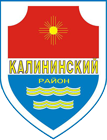 СОВЕТ депутатов калининского районагорода челябинска 
первого созыварешение от 26.04.2017			                             		                             № 36/1О назначении публичных слушаний по  отчету об исполнении бюджета Калининского внутригородского района города Челябинска за 2016 годНа основании Федерального закона от 06 октября 2003 года № 131-ФЗ «Об общих принципах организации местного самоуправления в Российской Федерации», решения Совета депутатов Калининского района первого созыва от 09 октября 2014 года № 1/6 «Об утверждении Положения об организации и проведении публичных слушаний в Калининском районе», Устава Калининского районаСовет депутатов Калининского района города Челябинска первого созыва Решает:Назначить публичные слушания по отчету об исполнении бюджета Калининского внутригородского района города Челябинска за 2016 год.Утвердить состав Организационного комитета (далее – Оргкомитета) по проведению публичных слушаний по отчету об исполнении бюджета Калининского внутригородского района города Челябинска за 2016 год (приложение).Публичные слушания по отчету об исполнении бюджета Калининского внутригородского района города Челябинска за 2016 год провести 17 мая 2017 года в 15-00 в здании Администрации Калининского района, по адресу: г. Челябинск,                       ул. Кирова,  дом  10, в  актовом  зале (четвертый этаж).4.Назначить первое заседание Оргкомитета по проведению публичных слушаний по отчету об исполнении бюджета Калининского внутригородского района города Челябинска за 2016 год на 26 апреля 2017 года на 16-00 часов в здании Администрации Калининского района по адресу: г. Челябинск, ул. Кирова, 10, малый зал (четвертый этаж).5. Внести настоящее решение в раздел 3 «Экономика, финансы, бюджет Калининского района» нормативной правовой базы местного самоуправления Калининского района города Челябинска.6. Ответственность за исполнение настоящего решения возложить на постоянную комиссию Совета депутатов Калининского района по бюджету, налогам и муниципальному имуществу (О.В. Гуляк).7. Контроль исполнения настоящего решения поручить Председателю Совета депутатов Калининского района города Челябинска  Глуховой Е.В.8. Настоящее решение вступает в силу с момента его подписания и подлежит официальному опубликованию.Председатель Совета депутатов Калининского района города Челябинска                                                     Е.В. ГлуховаГлава Калининского района                                                                            С.В. КолесникПриложение к решению Совета депутатов Калининского района города Челябинска
от 26.04.2017  № 36/1Состав Оргкомитета по проведению публичных слушаний по отчету об исполнении бюджета Калининского внутригородского района города Челябинска за 2016 годПредседатель Совета депутатовКалининского района                                                                                        Е.В. ГлуховаГлава Калининского района                                                                             С.В. КолесникПредседатель ОргкомитетаПредседатель ОргкомитетаПредседатель ОргкомитетаПредседатель ОргкомитетаПредседатель ОргкомитетаПредседатель ОргкомитетаГлуховаЕвгения ВладимировнаГлуховаЕвгения Владимировна− Председатель Совета депутатов Калининского района города Челябинска− Председатель Совета депутатов Калининского района города Челябинска− Председатель Совета депутатов Калининского района города Челябинска− Председатель Совета депутатов Калининского района города ЧелябинскаЗаместитель Председателя Оргкомитета:Заместитель Председателя Оргкомитета:Заместитель Председателя Оргкомитета:Заместитель Председателя Оргкомитета:Заместитель Председателя Оргкомитета:Заместитель Председателя Оргкомитета:2)НекрасовВячеслав Владимирович− первый заместитель Председателя Совета депутатов Калининского района города Челябинска;− первый заместитель Председателя Совета депутатов Калининского района города Челябинска;− первый заместитель Председателя Совета депутатов Калининского района города Челябинска;Секретарь ОргкомитетаСекретарь ОргкомитетаСекретарь ОргкомитетаСекретарь ОргкомитетаСекретарь ОргкомитетаСекретарь Оргкомитета3)ГулякОлег ВладимировичГулякОлег ВладимировичГулякОлег Владимирович	председатель постоянной комиссии по бюджету, налогам и муниципальному имуществу Совета депутатов Калининского района города Челябинска;	председатель постоянной комиссии по бюджету, налогам и муниципальному имуществу Совета депутатов Калининского района города Челябинска;Члены Оргкомитета:Члены Оргкомитета:Члены Оргкомитета:Члены Оргкомитета:Члены Оргкомитета:Члены Оргкомитета:4)5)Колесник Сергей Валерьевич ПостниковНиколай ВладимировичКолесник Сергей Валерьевич ПостниковНиколай ВладимировичКолесник Сергей Валерьевич ПостниковНиколай Владимирович−  Глава Калининского района города Челябинска;− заместитель Председателя Совета депутатов Калининского района города Челябинска;−  Глава Калининского района города Челябинска;− заместитель Председателя Совета депутатов Калининского района города Челябинска;6)7)Спицын Александр ЮрьевичМатвеева Ирина ГеннадьевнаСпицын Александр ЮрьевичМатвеева Ирина ГеннадьевнаСпицын Александр ЮрьевичМатвеева Ирина Геннадьевна−	 председатель постоянной комиссии по местному самоуправлению и обеспечению безопасности жизнедеятельности населения Совета депутатов Калининского района города Челябинска;−    заместитель Главы Калининского района города Челябинска;−	 председатель постоянной комиссии по местному самоуправлению и обеспечению безопасности жизнедеятельности населения Совета депутатов Калининского района города Челябинска;−    заместитель Главы Калининского района города Челябинска;8)ТуртурикоОксана ВикторовнаТуртурикоОксана ВикторовнаТуртурикоОксана Викторовна− начальник отдела финансов Администрации Калининского района города Челябинска.− начальник отдела финансов Администрации Калининского района города Челябинска.